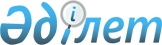 О мерах безопасного использования водоемов на базах отдыха предприятий, в детских оздоровительных лагерях, местах массового отдыха населения у воды
					
			Утративший силу
			
			
		
					Распоряжение Акима Восточно-Казахстанской области от 23 февраля 1998 года N 7-54р. зарегистрировано управлением юстиции Восточно-Казахстанской обл. 21.05.1998 г. за N 32. Утратило силу решением акима ВКО от 29 июня 2007 года N 09



      В связи с имевшимися случаями утопления людей на водоемах области и в целях недопущения впредь несчастных случаев с людьми на воде: 




 



      1. Областному центру водно-спасательной службы (Витязев О.Ф.) ежегодно, на договорной основе, до начала купального сезона осуществлять обследование и в необходимых случаях очистку дна водоемов от предметов, угрожающих жизни купающимся, а также контроль за наличием и оснащением необходимыми спасательными средствами ведомственных спасательных постов. 



      2. Владельцам баз отдыха, детских оздоровительных лагерей, пляжей, других мест купания и массового отдыха населения у воды, до начала купального сезона создать и оснастить ведомственные спасательные посты положенным инвентарем и имуществом, оборудовать стенды по мерам безопасности на воде, произвести обследование и очистку дна водоемов, обучение дружинников-спасателей путем заключения договоров с областным центром водно-спасательной службы и обществом спасения на водах. 



      3. Документом, дающим право на использование водоемов для купания, является акт, подтверждающий выполнение названных в п.2 работ, подписанный представителями областного центра водно-спасательной службы, владельца водоема и районной или городской администрации. 



      4. Запретить открытие баз отдыха, детских оздоровительных лагерей, пляжей, других мест купания и массового отдыха населения у воды без письменного разрешения акима города, района на территории которого находится водоем. 



      5. Областному центру водно-спасательной службы осуществлять контрольно-инспекционную службу в зонах отдыха и координацию деятельности ведомственных спасательных постов. 



      6. Контроль за исполнением настоящего распоряжения возложить на начальника областного управления по чрезвычайным ситуациям Темного Г.В. 




     Заместитель Акима

Восточно-Казахстанской области 

					© 2012. РГП на ПХВ «Институт законодательства и правовой информации Республики Казахстан» Министерства юстиции Республики Казахстан
				